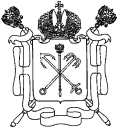 Правительство Санкт-ПетербургаКомитет по образованиюГосударственное бюджетное общеобразовательное учреждениегимназия № 498Невского района Санкт-Петербургаул. Новоселов,21  Санкт-Петербург, 193079                                                                Телефон/факс: (812) 446-18-57УЧЕБНЫЙ ПЛАНобразовательной программыосновного общего образованияна 2023/2024 учебный год5-7 классы (ФОП)Извлечение из образовательной программы основного общего образования   Государственного бюджетного общеобразовательного учреждения гимназии № 498 Невского района Санкт-Петербурга на 2023/2024  учебный год,  принятой Педагогическим советом гимназии, протокол от 25.05.2023 № 6, с учетом мнения Совета родителей, протокол от 23.05.2023 № 4, Совета обучающихся, протокол от 22.05.2023 № 4, утвержденной приказом директора гимназии от 25.05.2023 № 295ПОЯСНИТЕЛЬНАЯ ЗАПИСКАУчебный план основного общего образования Государственного бюджетного общеобразовательного учреждения гимназии № 498 Невского района Санкт-Петербурга (далее - учебный план) для 5-9 классов (в 2023-2024 учебном  году  - для 5-7 классов), реализующий основную образовательную программу основного общего образования, соответствующую ФГОС ООО (приказ Министерства просвещения Российской Федерации от 31.05.2021 № 287 «Об утверждении федерального государственного образовательного стандарта основного общего образования»), фиксирует общий объём нагрузки, максимальный объём аудиторной нагрузки обучающихся, состав и структуру предметных областей, распределяет учебное время, отводимое на их освоение по классам и учебным предметам.Учебный план является частью образовательной программы Государственного бюджетного общеобразовательного учреждения гимназии № 498 Невского района Санкт-Петербурга, разработанной в соответствии с ФГОС основного общего образования, с учетом Федеральной образовательной программой основного общего образования, и обеспечивает выполнение санитарно-эпидемиологических требований СП 2.4.3648-20 и гигиенических нормативов и требований СанПиН 1.2.3685-21. Нормативная база разработки учебного плана.Закон Российской Федерации от 29.12.2012 г. (в ред. от 17.02.2023) № 273 – ФЗ «Об образовании в Российской Федерации»;Федеральный государственный образовательный стандарт основного общего образования, утвержденный приказом Минпросвещения России от 31.05.2021 № 287;Приказ Министерства просвещения РФ от 18.05.2023 № 370 «Об утверждении федеральной образовательной программы основного общего  образования».СанПиН 2.4.2.2821-10 «Санитарно–эпидемиологические требования к условиям и организации обучения в общеобразовательных учреждениях»Постановление Главного государственного санитарного врача Российской Федерации санитарного врача от 28.09.2020 № 28 «Об утверждении СП.2.4.3648-20 «Санитарно–эпидемиологические требования к организациям воспитания и обучения, отдыха и оздоровления детей и молодежи».Устав Государственного бюджетного общеобразовательного учреждения гимназии № 498 Невского района Санкт-Петербурга.Учебный год в Государственное бюджетное общеобразовательное учреждение гимназия № 498 Невского района Санкт-Петербурга начинается 01.09.2023 и заканчивается 20.05.2024. Продолжительность учебного года в 5-9 классах составляет 34 учебные недели. Учебные занятия для учащихся 5-9 классов проводятся по 5-ти дневной учебной неделе.Максимальный объем аудиторной нагрузки обучающихся в неделю составляет  в  5 классе – 29 часов, в  6 классе – 30 часов, в 7 классе – 32 часа, в  8-9 классах – 33 часа. .Учебный план состоит из двух частей — обязательной части и части, формируемой участниками образовательных отношений. Обязательная часть учебного плана определяет состав учебных предметов обязательных предметных областей.Часть учебного плана, формируемая участниками образовательных отношений, обеспечивает реализацию индивидуальных потребностей обучающихся. Время, отводимое на данную часть учебного плана внутри максимально допустимой недельной нагрузки обучающихся, может быть использовано: на проведение учебных занятий, обеспечивающих различные интересы обучающихсяВ Государственном бюджетном общеобразовательном учреждении гимназия № 498 Невского района Санкт-Петербурга языком обучения является русский язык.При изучении предметов Английский язык, Технология, Информатика осуществляется деление учащихся на подгруппы.Промежуточная аттестация – процедура, проводимая с целью оценки качества освоения обучающимися части содержания (четвертное оценивание) или всего объема учебной дисциплины за учебный год (годовое оценивание).Промежуточная/годовая аттестация обучающихся за четверть осуществляется в соответствии с календарным учебным графиком.Все предметы обязательной части учебного плана оцениваются по четвертям. Предметы из части, формируемой участниками образовательных отношений, являются безотметочными и оцениваются «зачет» или «незачет» по итогам четверти. Промежуточная аттестация проходит на последней учебной неделе четверти. Формы и порядок проведения промежуточной аттестации определяются «Положением о формах, периодичности и порядке
текущего контроля успеваемости и промежуточной аттестации обучающихся Государственное бюджетное общеобразовательное учреждение гимназия № 498 Невского района Санкт-Петербурга. Освоение основной образовательной программ основного общего образования завершается итоговой аттестацией. Нормативный срок освоения основной образовательной программы основного общего образования составляет 5 лет.УЧЕБНЫЙ ПЛАНПлан внеурочной деятельности (недельный)Государственного бюджетного общеобразовательного учреждения гимназии № 498 Невского района Санкт-ПетербургаПредметная областьУчебный предметКоличество часов в неделюКоличество часов в неделюКоличество часов в неделюКоличество часов в неделюКоличество часов в неделюКоличество часов в неделюКоличество часов в неделюКоличество часов в неделюКоличество часов в неделюПредметная областьУчебный предмет5а5б5в6а6б6в7а7б7вОбязательная частьОбязательная частьОбязательная частьОбязательная частьОбязательная частьОбязательная частьОбязательная частьОбязательная частьОбязательная частьОбязательная частьОбязательная частьРусский язык и литератураРусский язык555666444Русский язык и литератураЛитература333333222Иностранные языкиИностранный язык333333333Математика и информатикаМатематика555555000Математика и информатикаАлгебра000000333Математика и информатикаГеометрия000000222Математика и информатикаВероятность и статистика000000111Математика и информатикаИнформатика000000111Общественно-научные предметыИстория222222222Общественно-научные предметыОбществознание000111111Общественно-научные предметыГеография111111222Естественно-научные предметыФизика000000222Естественно-научные предметыХимия000000000Естественно-научные предметыБиология111111111ИскусствоИзобразительное искусство111111111ИскусствоМузыка111111111ТехнологияТехнология222222222Физическая культура и основы безопасности жизнедеятельностиФизическая культура333222222Физическая культура и основы безопасности жизнедеятельностиОсновы безопасности жизнедеятельности000000000Основы духовно-нравственной культуры народов РоссииОсновы духовно-нравственной культуры народов России111111000ИтогоИтого282828292929303030Часть, формируемая участниками образовательных отношенийЧасть, формируемая участниками образовательных отношенийЧасть, формируемая участниками образовательных отношенийЧасть, формируемая участниками образовательных отношенийЧасть, формируемая участниками образовательных отношенийЧасть, формируемая участниками образовательных отношенийЧасть, формируемая участниками образовательных отношенийЧасть, формируемая участниками образовательных отношенийЧасть, формируемая участниками образовательных отношенийЧасть, формируемая участниками образовательных отношенийЧасть, формируемая участниками образовательных отношенийНаименование учебного курсаНаименование учебного курсаИностранный языкИностранный язык111111111БиологияБиология000000111АлгебраАлгебра000000000ЛитератураЛитература000000000ГеометрияГеометрия000000000ИтогоИтого111111222ИТОГО недельная нагрузкаИТОГО недельная нагрузка292929303030323232Количество учебных недельКоличество учебных недель343434343434343434Всего часов в годВсего часов в год986986986102010201020108810881088Учебные курсыКоличество часов в неделюКоличество часов в неделюКоличество часов в неделюКоличество часов в неделюКоличество часов в неделюКоличество часов в неделюКоличество часов в неделюКоличество часов в неделюКоличество часов в неделюУчебные курсы5а5б5в6а6б6в7а7б7вРазговоры о важном111111111Россия - мои горизонты111111111Знания для жизни111000000Мы в ответе за себя111000000Проба пера111000000Читаем. думаем, спорим по-английски111000000Петербург как феномен культуры111111111Практическая математика111000000Знать, чтобы уметь 000111000Интеллектуальные игры на английском языке000111000Занимательная математика000111000Школа ораторского искусства000100000Учимся навыкам 21 века000010000Добро пожаловать в STEM проектирование000001000Мастерская слова000110000Предупрежденный защищен. (ОБЖ)000111000Школа анимации. Создаем первые мультфильмы.000010110Спортивные игры000100011Знания и умения в повседневной жизни 000000111Прокачай гибкие навыки000000101Лаборатория коммуникации000000010Интеллектуальные игры000000001Безопасный мир (ОБЖ) 000000111Занимательная математика000000111Английский с увлечением000000111Основы социальной анимации000000100ИТОГО недельная нагрузка88810108101010